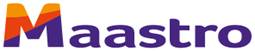 ‘Refereer’ lunch meeting02-09-202012.00h-13.00hIntroductionRichard Canters“Log file based patient QA for proton treatments on the Mevion S250i”.Bas NijstenDesicion aid for RT in Breast Cancer: results of the BRASA studyDaniela RaphaelTeams MeetingConferenceroom